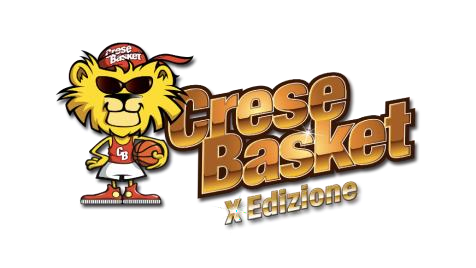 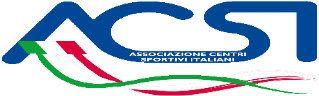 IN FEDE, IL DIRIGENTE RESPONSABILE DELLA SQUADRA (FIRMA)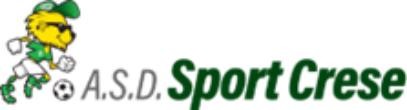 NOME SQUADRACOLORE DIVISAN°COGNOMENOMELUOGO NASCITADATA NASCITANAZIONALITA'CELLULARERUOLOFIRMA123456789101112Resp.Dir.All.AGGIUNTE DOPO I GIRONI DI QUALIFICAZIONE (AL COSTO DI 25,00 EURO A GIOCATORE + EVENTUAL ASSICURAZIONE)AGGIUNTE DOPO I GIRONI DI QUALIFICAZIONE (AL COSTO DI 25,00 EURO A GIOCATORE + EVENTUAL ASSICURAZIONE)AGGIUNTE DOPO I GIRONI DI QUALIFICAZIONE (AL COSTO DI 25,00 EURO A GIOCATORE + EVENTUAL ASSICURAZIONE)AGGIUNTE DOPO I GIRONI DI QUALIFICAZIONE (AL COSTO DI 25,00 EURO A GIOCATORE + EVENTUAL ASSICURAZIONE)AGGIUNTE DOPO I GIRONI DI QUALIFICAZIONE (AL COSTO DI 25,00 EURO A GIOCATORE + EVENTUAL ASSICURAZIONE)AGGIUNTE DOPO I GIRONI DI QUALIFICAZIONE (AL COSTO DI 25,00 EURO A GIOCATORE + EVENTUAL ASSICURAZIONE)AGGIUNTE DOPO I GIRONI DI QUALIFICAZIONE (AL COSTO DI 25,00 EURO A GIOCATORE + EVENTUAL ASSICURAZIONE)AGGIUNTE DOPO I GIRONI DI QUALIFICAZIONE (AL COSTO DI 25,00 EURO A GIOCATORE + EVENTUAL ASSICURAZIONE)AGGIUNTE DOPO I GIRONI DI QUALIFICAZIONE (AL COSTO DI 25,00 EURO A GIOCATORE + EVENTUAL ASSICURAZIONE)AFFILIAZIONE SQUADRA15,00 €ASSICURAZIONE GIOCATORE7,00 €Tutti i partecipanti apponendo la propria firma sul presente documento dichiarano di essersi sottoposti alle specifiche visite mediche e di esser in possesso di regolare certificato di idoneità sportiva, al fine di preservare la propria integrità fisica e dichiarano inoltre di aver effettuato l' assicurazione per eventuale danno fisico riportato nel torneo sollevando da ogni responsabilità l'organizzazione del torneo. Dichiara inoltre di aver preso visione e approvato il regolamento generale della manifestazione a cui si riferisce il presente modulo.LUOGO E DATA